باسمه تعالی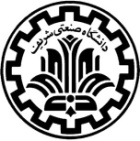 فرم تعریف موضوع رساله دکترینام و نام خانوادگی دانشجو:						شماره دانشجویی:دانشکده: مهندسی هوافضا	زمینه تخصصی:				شماره درس رساله: 	980-45	تعداد کل واحد رساله: 24نام استاد راهنمای رساله:				نام استاد راهنمای همکار:			(درصد همکاری: ...........) *						نام استاد راهنمای مشاور:عنوان کامل رساله (فارسی):عنوان کامل رساله (انگلیسی):نوع رساله: 		 کاربردی 			بنیادی 				نظری شرح مختصر رساله (در صورت نیاز ضمیمه شود):کلمات کلیدی:   1- 				2- 				3- نتايج تحقيقات و رساله‌هاي دانشجويان و در آمدهاي مالي ناشي از آن متعلق به دانشگاه صنعتي شريف بوده و هيچ شخصيت حقيقي يا حقوقي بدون اجازه دانشگاه حق بهره‌برداري از آن را نخواهد داشت. همچنين كليه حقوق اعم از چاپ، تكثير، نسخه‌برداري، ترجمه، اقتباس و ... از پايان‌نامه دکتری براي دانشگاه صنعتي شريف محفوظ است. نقل مطالب با ذكر مآخذ بلامانع است.امضاء رئیس دانشکده						امضاء مدیرکل تحصیلات تکمیلی دانشگاه* چنانچه هدایت پایان‌نامه را دو استاد برعهده گیرند، درصد همکاری هریک مشخص شده و فرم به تأیید وامضای هر دو نفر رسانده شود.